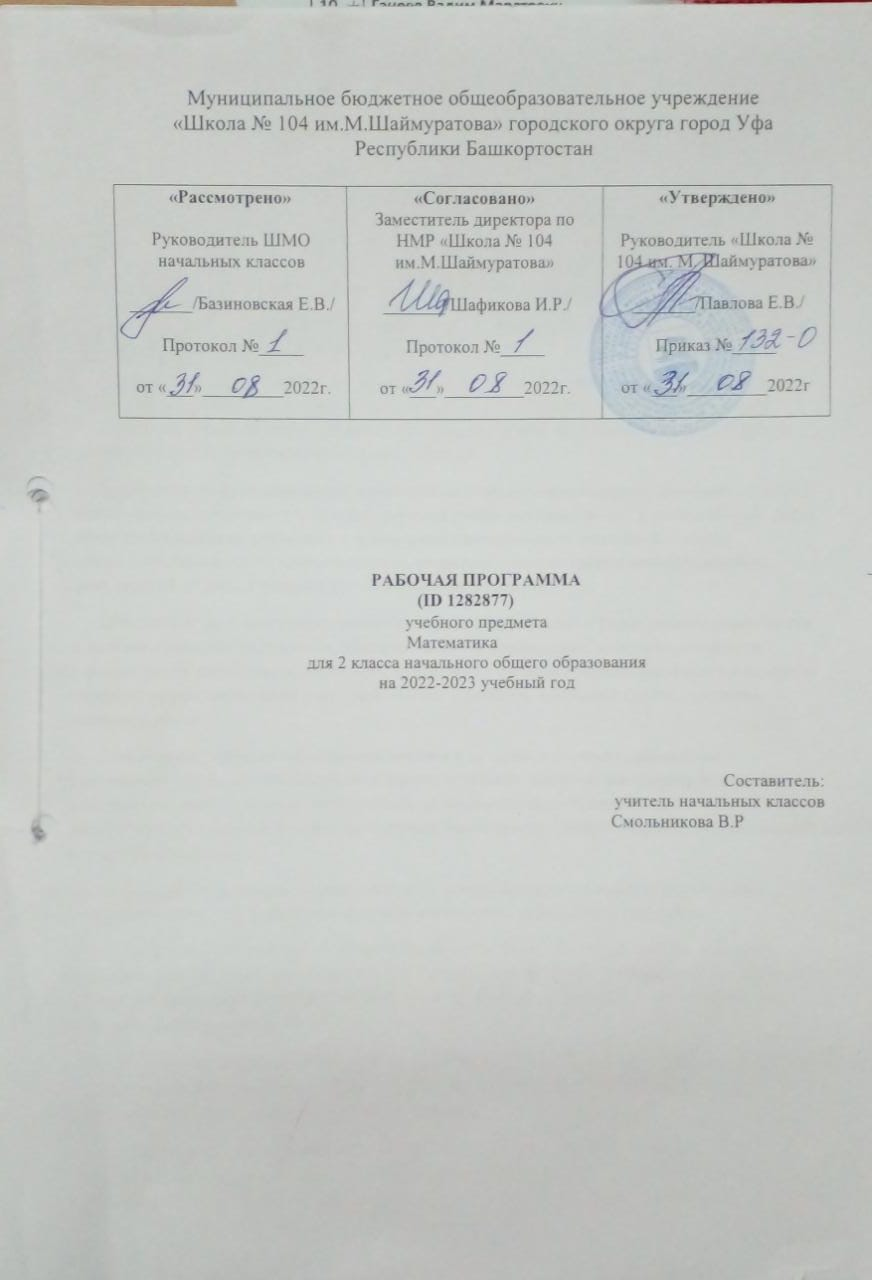 ПОЯСНИТЕЛЬНАЯ ЗАПИСКАРабочая программа по предмету «Математика» для обучающихся 2 класса составлена на основе Требований к результатам освоения основной образовательной программы начального общего образования, представленных в Федеральном государственном образовательном стандарте начального общего образования, а также Примерной программы воспитания.В начальной школе изучение математики имеет особое значение в развитии младшего школьника.Приобретённые им знания, опыт выполнения предметных и универсальных действий на 
математическом материале, первоначальное овладение математическим языком станут фундаментом обучения в основном звене школы, а также будут востребованы в жизни.	Изучение математики в начальной школе направлено на достижение следующих образовательных, развивающих целей, а также целей воспитания:—  Освоение начальных математических знаний - понимание значения величин и способов их измерения; использование арифметических способов для разрешения сюжетных ситуаций; формирование умения решать учебные и практические задачи средствами математики; работа с алгоритмами выполнения арифметических действий. —  Формирование функциональной математической грамотности младшего школьника, которая характеризуется наличием у него опыта решения учебно-познавательных и учебно-практических задач, построенных на понимании и применении математических отношений («часть-целое»,«больше-меньше», «равно-неравно», «порядок»), смысла арифметических действий, 
зависимостей (работа, движение, продолжительность события). —  Обеспечение математического развития младшего школьника — формирование способности к интеллектуальной деятельности, пространственного воображения, математической речи; умение строить рассуждения, выбирать аргументацию,  различать верные (истинные) и неверные (ложные) утверждения, вести поиск информации (примеров, оснований для упорядочения, вариантов и др.). —  Становление учебно-познавательных мотивов и интереса к изучению математики и 
умственному труду; важнейших качеств интеллектуальной деятельности: теоретического и пространственного мышления, воображения, математической речи, ориентировки в 
математических терминах и понятиях; прочных  навыков использования математических знаний в повседневной жизни.	В основе конструирования содержания и отбора планируемых результатов лежат следующие ценности математики, коррелирующие со становлением личности младшего школьника:—  понимание математических отношений выступает средством познания закономерностей существования   окружающего мира, фактов, процессов  и  явлений,  происходящих  в  природе и в обществе (хронология событий, протяжённость по времени, образование целого из частей, изменение формы, размера и т.д.); —  математические представления о числах, величинах, геометрических фигурах являются условием целостного восприятия творений природы и человека (памятники архитектуры, сокровища искусства и культуры, объекты природы); —  владение математическим языком, элементами алгоритмического мышления позволяет ученику совершенствовать коммуникативную деятельность (аргументировать свою точку зрения, строить логические цепочки рассуждений; опровергать или подтверждать истинностьпредположения).Младшие школьники проявляют интерес к математической сущности предметов и явлений окружающей жизни - возможности их измерить, определить величину, форму, выявить зависимости и  закономерности  их  расположения  во  времени  и в пространстве. Осознанию младшим школьником многих математических явлений помогает его тяга к моделированию, что облегчает освоение общего способа решения учебной задачи, а также работу с разными средствами 
информации, в том числе и графическими (таблица, диаграмма, схема).В начальной школе математические знания и умения применяются школьником при изучении других учебных предметов (количественные и пространственные характеристики, оценки, расчёты и прикидка, использование графических форм представления информации). Приобретённые учеником умения строить алгоритмы, выбирать рациональные способы устных и письменных арифметических вычислений, приёмы проверки правильности выполнения действий, а также различение, называние, изображение геометрических фигур, нахождение геометрических величин (длина, периметр, площадь) становятся показателями сформированной функциональной грамотности младшего школьника и предпосылкой успешного дальнейшего обучения в основном звене школы.На изучение математики в 2 классе отводится 4 часа в неделю, всего 136 часов.СОДЕРЖАНИЕ УЧЕБНОГО ПРЕДМЕТА Основное содержание обучения в программе представлено разделами: «Числа и величины»,«Арифметические действия», «Текстовые задачи», «Пространственные отношения и геометрические фигуры», «Математическая информация».Числа и величины	Числа в пределах 100: чтение, запись, десятичный состав, сравнение Запись равенства, неравенства Увеличение/уменьшение числа на несколько единиц/десятков; разностное сравнение чисел.Величины: сравнение по массе (единица массы — кило- грамм); измерение длины (единицы длины— метр, дециметр, сантиметр, миллиметр), времени (единицы времени — час, ми- нута) Соотношение между единицами величины (в пределах 100), его применение для решения практических задачАрифметические действия	Устное сложение и вычитание чисел в пределах 100 без перехода и с переходом через разряд Письменное сложение и вычитание чисел в пределах 100. Переместительное, сочетательное свойства сложения, их применение для вычислений Взаимосвязь компонентов и результата действия сложения, действия вычитания Проверка результата вычисления (реальность ответа, обратное действие) 	Действия умножения и деления чисел в практических и учебных ситуациях Названия компонентов действий умножения, деления.Табличное умножение в пределах 50 Табличные случаи умножения, деления при вычислениях и решении задач. Переместительное свойство умножения. Взаимосвязь компонентов и результата действия умножения, действия деления.Неизвестный компонент действия сложения, действия вычитания; его нахождение.Числовое выражение: чтение, запись, вычисление значения Порядок выполнения действий в числовом выражении, содержащем действия сложения и вычитания (со скобками/без скобок) в пределах 100 (не более трех действий); нахождение его значения. Рациональные приемы вычислений: использование переместительного и сочетательного свойства.Текстовые задачиЧтение, представление текста задачи в виде рисунка, схемы или другой модели.  План решения задачи в два действия, выбор соответствующих плану арифметических действий. Запись решения и ответа задачи. Решение текстовых задач на применение смысла арифметического действия 
(сложение, вычитание, умножение, деление). Расчётные задачи на увеличение/ уменьшение величины на несколько единиц/в несколько раз. Фиксация ответа к задаче и его проверка (формулирование, проверка на достоверность, следование плану, соответствие поставленному вопросу).Пространственные отношения и геометрические фигурыРаспознавание и изображение геометрических фигур: точка, прямая, прямой угол, ломаная, многоугольник. Построение отрезка заданной длины с помощью линейки. Изображение на клетчатой бумаге прямоугольника с заданными длинами сторон, квадрата с заданной длиной стороны. Длина ломаной. Измерение периметра данного/изображенного прямоугольника (квадрата), запись результата измерения в сантиметрах.Математическая информацияНахождение, формулирование одного-двух общих  признаков набора математических объектов: чисел, величин, геометрических фигур. Классификация объектов по заданному или самостоятельно установленному   признаку.     Закономерность в ряду чисел, геометрических фигур, объектовповседневной  жизни. Верные (истинные) и неверные (ложные) утверждения, со- держащие 
количественные, пространственные отношения,  зависимости между числами/величинами 
Конструирование утверждений с использованием слов «каждый», «все». Работа с таблицами: извлечение и использование для ответа на вопрос информации, представленной в таблице (таблицы сложения, умножения; график дежурств, наблюдения в природе и пр.) Внесение данных в таблицу, дополнение моделей (схем, изображений) готовыми числовыми данными. Алгоритмы (приёмы, правила) устных и письменных вычислений, измерений и построения геометрических фигур. Правила работы с электронными средствами обучения (электронной формой учебника, компьютерными тренажёрами).УНИВЕРСАЛЬНЫЕ УЧЕБНЫЕ ДЕЙСТВИЯ (ПРОПЕДЕВТИЧЕСКИЙ УРОВЕНЬ)Универсальные познавательные учебные действия:—  наблюдать математические отношения (часть-целое, больше-меньше) в окружающем мире; —  характеризовать назначение и использовать простейшие измерительные приборы (сантиметровая лента, весы); —  сравнивать группы объектов (чисел, величин, геометрических фигур) по самостоятельно выбранному основанию; —  распределять (классифицировать) объекты (числа,  величины, геометрические фигуры, текстовые задачи в одно действие) на группы; —  обнаруживать модели геометрических фигур в окружающем мире; вести поиск различных решений задачи (расчётной, с геометрическим содержанием); —  воспроизводить порядок выполнения действий в числовом выражении, содержащем действия  сложения  и  вычитания (со скобками/без скобок); —  устанавливать соответствие между математическим выражением и его текстовым описанием; —  подбирать примеры, подтверждающие суждение, вывод, ответ.Работа с информацией:—  извлекать и использовать информацию, представленную в текстовой, графической (рисунок, схема, таблица) форме, заполнять таблицы; —  устанавливать логику перебора вариантов для решения простейших комбинаторных задач; —  дополнять модели (схемы, изображения) готовыми числовыми данными.Универсальные коммуникативные учебные действия:—  комментировать ход вычислений; объяснять выбор величины, соответствующей ситуации измерения; —  составлять текстовую задачу с заданным отношением (готовым решением) по образцу; —  использовать математические знаки и терминологию для описания сюжетной ситуации; —  конструирования утверждений, выводов относительно данных объектов, отношения; —  называть числа, величины, геометрические фигуры, обладающие заданным свойством; —  записывать, читать число, числовое выражение; —  приводить примеры, иллюстрирующие смысл арифметического действия; —  конструировать утверждения с использованием слов «каждый», «все».Универсальные регулятивные учебные действия:—  следовать установленному правилу, по которому составлен ряд чисел, величин, геометрических фигур; —  организовывать, участвовать, контролировать ход и результат парной работы с математическим материалом; —  проверять правильность вычисления с помощью другого приёма выполнения действия, обратного действия; —  находить с помощью учителя причину возникшей ошибки и трудности.Совместная деятельность:—  принимать правила совместной деятельности при работе в парах, группах, составленных учителем или самостоятельно; —  участвовать в парной и групповой работе с математическим материалом: обсуждать цель деятельности, ход работы, комментировать свои действия, выслушивать мнения других участников, готовить презентацию (устное выступление) решения или ответа; —  решать совместно математические задачи поискового и творческого характера (определять с помощью измерительных инструментов длину, определять время и продолжительность с помощью часов; —  выполнять прикидку и оценку результата действий, измерений); —  совместно с учителем оценивать результаты выполнения общей работы.ПЛАНИРУЕМЫЕ ОБРАЗОВАТЕЛЬНЫЕ РЕЗУЛЬТАТЫ	Изучение математики в 2 классе направлено на достижение обучающимися личностных, метапредметных и предметных результатов освоения учебного предмета.ЛИЧНОСТНЫЕ РЕЗУЛЬТАТЫ	В результате изучения предмета «Математика» у обучающегося будут сформированы следующие личностные результаты:—  осознавать необходимость изучения математики для адаптации к жизненным ситуациям, для развития общей культуры человека; —  развития способности мыслить, рассуждать, выдвигать предположения и доказывать или опровергать их; —  применять правила совместной деятельности со сверстниками, проявлять способность договариваться, лидировать, следовать указаниям, осознавать личную ответственность и объективно оценивать свой вклад в общий результат;—  осваивать навыки организации безопасного поведения в информационной среде; —  применять математику для решения практических задач в повседневной жизни, в том числе при оказании помощи одноклассникам, детям младшего возраста, взрослым и пожилым людям; —  работать в ситуациях, расширяющих опыт применения математических отношений в реальной жизни, повышающих интерес к интеллектуальному труду и уверенность своих силах при решении поставленных задач, умение преодолевать трудности; —  оценивать практические и учебные ситуации с точки зрения возможности применения математики для рационального и эффективного решения учебных и жизненных проблем; —  оценивать свои успехи в изучении математики, намечать пути устранения трудностей; —  стремиться углублять свои математические знания и умения; пользоваться разнообразными информационными средствами для решения предложенных и самостоятельно выбранных учебных проблем, задач.МЕТАПРЕДМЕТНЫЕ РЕЗУЛЬТАТЫК концу обучения у обучающегося формируются следующие универсальные учебные действия.Универсальные  познавательные учебные действия:1)  Базовые логические действия:—  устанавливать связи и зависимости между математическими объектами (часть-целое; причина-следствие; протяжённость); —  применять базовые логические универсальные действия: сравнение, анализ, классификация (группировка), обобщение;—  приобретать практические графические и измерительные навыки для успешного решения учебных и житейских задач;—  представлять текстовую задачу, её решение в виде модели, схемы, арифметической записи, текста в соответствии с предложенной учебной проблемой.2)  Базовые исследовательские действия:—  проявлять способность ориентироваться в учебном материале разных разделов курса математики; —  понимать и адекватно использовать математическую терминологию: различать, характеризовать, использовать для решения учебных и практических задач; —  применять изученные методы познания (измерение, моделирование, перебор вариантов)3)  Работа с информацией:—  находить и использовать для решения учебных задач текстовую, графическую информацию в разных источниках информационной среды; —  читать, интерпретировать графически представленную информацию (схему, таблицу, диаграмму, другую модель); —  представлять информацию в заданной форме (дополнять таблицу, текст), формулировать утверждение по образцу, в соответствии с требованиями учебной задачи; —  принимать правила, безопасно использовать предлагаемые электронные средства и источники информации.Универсальные коммуникативные учебные действия:—  конструировать утверждения, проверять их истинность;—  строить логическое рассуждение;—  использовать текст задания для объяснения способа и хода решения математической задачи;—  формулировать ответ;—  комментировать процесс вычисления, построения, решения; объяснять полученный ответ с использованием изученной терминологии;—  в процессе диалогов по обсуждению изученного материала — задавать вопросы, высказывать суждения, оценивать выступления участников, приводить доказательства своей правоты, проявлять этику общения;—  создавать в соответствии с учебной задачей тексты разного вида - описание (например, геометрической фигуры), рассуждение (к примеру, при решении задачи), инструкция (например, измерение длины отрезка);—  ориентироваться в алгоритмах: воспроизводить, дополнять, исправлять деформированные;—  составлять по аналогии; . самостоятельно составлять тексты заданий, аналогичные типовым изученным.Универсальные регулятивные учебные действия:1)  Самоорганизация:—  планировать этапы предстоящей работы, определять последовательность учебных действий; —  выполнять правила безопасного использования электронных средств, предлагаемых в процессе обучения.2)  Самоконтроль:—  осуществлять контроль процесса и результата своей деятельности, объективно оценивать их; —  выбирать и при необходимости корректировать способы действий; —  находить ошибки в своей работе, устанавливать их причины, вести поиск путей преодоления ошибок.3)  Самооценка:—  предвидеть возможность возникновения трудностей и ошибок, предусматривать способы их предупреждения (формулирование вопросов, обращение к учебнику, дополнительным средствам обучения, в том числе электронным); —  оценивать рациональность своих действий, давать им качественную характеристику.Совместная деятельность:—  участвовать в совместной деятельности: распределять работу между членами группы (например, в случае решения задач, требующих перебора большого количества вариантов, приведения примеров и контрпримеров); —  согласовывать  мнения в ходе поиска доказательств, выбора рационального способа, анализа информации;—  осуществлять совместный контроль и оценку выполняемых действий, предвидеть возможность возникновения ошибок и трудностей, предусматривать пути их предупреждения.ПРЕДМЕТНЫЕ РЕЗУЛЬТАТЫК концу обучения во 2классе  обучающийся научится:—  читать, записывать, сравнивать, упорядочивать числа в пределах 100; —  находить число большее/меньшее данного числа на заданное число (в пределах 100); большее данного числа в заданное число раз (в пределах 20); —  устанавливать и соблюдать порядок при вычислении значения числового выражения (со скобками/без скобок), содержащего действия сложения и вычитания в пределах 100; —  выполнять арифметические действия: сложение и вычитание, в пределах 100 устно и письменно; умножение и деление в пределах 50 с использованием таблицы умножения; —  называть и различать компоненты действий умножения (множители, произведение); деления (делимое, делитель, частное); —  находить неизвестный компонент сложения, вычитания; использовать при выполнении практических заданий единицы величин длины (сантиметр, дециметр, метр), массы (килограмм), времени (минута, час); стоимости (рубль, копейка); преобразовывать одни единицы данных величин  в другие; —  определять с помощью измерительных инструментов длину; определять время с помощью часов; выполнять прикидку и оценку результата измерений; сравнивать величины длины, массы, времени, стоимости, устанавливая между ними соотношение «больше/меньше на»; —  решать текстовые задачи в одно-два действия: представлять задачу (краткая запись, рисунок, таблица или другая модель); —  планировать ход решения текстовой задачи в два действия, оформлять его в виде арифметического действия/действий, записывать ответ; —  различать и называть геометрические фигуры: прямой угол; ломаную, многоугольник; —  выделять среди четырехугольников прямоугольники, квадраты; 
—  на бумаге в клетку изображать ломаную, многоугольник; чертить прямой угол, 
прямоугольник с заданными длинами сторон; 
—  использовать для выполнения построений линейку, угольник; 
—  выполнять измерение длин реальных объектов с помощью линейки; находить длину ломаной, состоящей из двух-трёх звеньев, периметр прямоугольника (квадрата); 
—  распознавать верные (истинные) и неверные (ложные) утверждения со словами «все»,«каждый»; 
—  проводить одно-двухшаговые логические рассуждения и делать выводы; 
—  находить общий признак группы математических объектов (чисел, величин, геометрических фигур); 
—  находить закономерность в ряду объектов (чисел, геометрических фигур); 
—  представлять информацию в заданной форме: дополнять текст задачи числами, заполнять строку/столбец таблицы, указывать числовые данные на рисунке (изображении геометрических фигур); 
—  сравнивать группы объектов (находить общее, различное);
—  обнаруживать модели геометрических фигур в окружающем мире; подбирать примеры, подтверждающие суждение, ответ; 
—  составлять (дополнять) текстовую задачу; 
—  проверять правильность вычислений.ТЕМАТИЧЕСКОЕ ПЛАНИРОВАНИЕ ПОУРОЧНОЕ ПЛАНИРОВАНИЕ УЧЕБНО-МЕТОДИЧЕСКОЕ ОБЕСПЕЧЕНИЕ ОБРАЗОВАТЕЛЬНОГО ПРОЦЕССА ОБЯЗАТЕЛЬНЫЕ УЧЕБНЫЕ МАТЕРИАЛЫ ДЛЯ УЧЕНИКАМатематика (в 2 частях), 2 класс /Моро М.И., Бантова М.А., Бельтюкова Г.В. и другие, Акционерное общество «Издательство «Просвещение»; 
МЕТОДИЧЕСКИЕ МАТЕРИАЛЫ ДЛЯ УЧИТЕЛЯМетодические рекомендации 
Поурочное планированиеЦИФРОВЫЕ ОБРАЗОВАТЕЛЬНЫЕ РЕСУРСЫ И РЕСУРСЫ СЕТИ ИНТЕРНЕТРЭШ https://resh.edu.ru/ 
Инфоурокhttps://infourok.ru/ 
Единая коллекция цифровых образовательных ресурсов http://school-collection.edu.ru/МАТЕРИАЛЬНО-ТЕХНИЧЕСКОЕ ОБЕСПЕЧЕНИЕ ОБРАЗОВАТЕЛЬНОГО ПРОЦЕССАУЧЕБНОЕ ОБОРУДОВАНИЕ 
Демонстрационно-наглядные пособия Комплект демонстрационных таблиц по основным разделам предмета. Мультимедийный компьютерОБОРУДОВАНИЕ ДЛЯ ПРОВЕДЕНИЯ ЛАБОРАТОРНЫХ И ПРАКТИЧЕСКИХ РАБОТ циркуль, линейка, транспортир, угольник№
п/пНаименование разделов и тем программыКоличествочасовКоличествочасовКоличествочасовДата 
изученияВиды деятельностиВиды, 
формы 
контроляЭлектронные 
(цифровые) 
образовательные ресурсы№
п/пНаименование разделов и тем программывсегоконтрольные работыпрактические работыДата 
изученияВиды деятельностиВиды, 
формы 
контроляЭлектронные 
(цифровые) 
образовательные ресурсыРаздел 1. ЧислаРаздел 1. ЧислаРаздел 1. ЧислаРаздел 1. ЧислаРаздел 1. ЧислаРаздел 1. ЧислаРаздел 1. ЧислаРаздел 1. ЧислаРаздел 1. Числа1.1.Числа в пределах 100: чтение, запись, десятичный состав, сравнение.3031.09.225.09.226.09.22Устная и письменная работа с числами: чтение, составление, сравнение, изменение; счёт единицами, двойками, тройками от заданного числа в порядке убывания/ возрастания;Устный
опрос; 
Практическаяработа;https://infourok.ru/1.2.Запись равенства, неравенства.  разностное сравнение чисел.4047.09.228.09.2212.09.2213.09.22Учебный диалог: формулирование предположения о результате сравнения чисел, его словесное объяснение (устно, письменно);Устный
опрос; 
Практическаяработа;https://infourok.ru/1.3.Чётные и нечётные числа.10114.09.22Устная и письменная работа с числами: чтение, составление, сравнение, изменение; счёт единицами, двойками, тройками от заданного числа в порядке убывания/ возрастания;Устный
опрос; 
Практическаяработа;https://infourok.ru/1.4.Представление числа в  виде суммы разрядных слагаемых.10115.09.22Оформление математических записей;Устный 
опрос; 
Практическая работа;https://infourok.ru/1.5.Работа с математической терминологией (однозначное, двузначное, чётное-нечётное число; число и  цифра; 10119.09.22Работа в парах: ответ на вопрос: «Зачем нужны знаки в жизни, как они используются в математике?» (цифры, знаки, сравнения, равенства, арифметическихдействий, скобки);Устный 
опрос; 
Практическая работа;https://infourok.ru/Итого по разделуИтого по разделу10Раздел 2. ВеличиныРаздел 2. ВеличиныРаздел 2. ВеличиныРаздел 2. ВеличиныРаздел 2. ВеличиныРаздел 2. ВеличиныРаздел 2. ВеличиныРаздел 2. ВеличиныРаздел 2. Величины2.1.Работа с величинами: сравнение по массе (единица массы —килограмм); измерение длины (единицы длины — метр, 
дециметр, сантиметр, миллиметр), времени (единицы времени — час, минута).70720-22.09.2226-29.09.22Сравнение по росту, массе, возрасту в житейской ситуации и при решении учебных задач;Устный
опрос; 
Практическаяработа;https://infourok.ru/2.2.Соотношения между единицами величины (в  пределах 100), решение практических задач.20203.10.2204.10.22Различение единиц измерения одной и той же величины, установление между ними отношения (больше, меньше, равно), запись результата сравнения;Устный
опрос; 
Практическаяработа;https://infourok.ru/2.3.Измерение величин.10105.10.22Пропедевтика исследовательской работы: переход от одних единиц измерения величин к другим, обратный переход; иллюстрация перехода с помощью модели;Устный
опрос; 
Практическаяработа;https://infourok.ru/2.4.Сравнение и упорядочение однородных величин.10106.10.22Обсуждение практических ситуаций;Устный 
опрос; 
Практическая работа;https://infourok.ru/Итого по разделуИтого по разделу11Раздел 3. Арифметические действияРаздел 3. Арифметические действияРаздел 3. Арифметические действияРаздел 3. Арифметические действияРаздел 3. Арифметические действияРаздел 3. Арифметические действияРаздел 3. Арифметические действияРаздел 3. Арифметические действияРаздел 3. Арифметические действия3.1.Устное сложение и вычитание чисел в пределах 100 без перехода и с переходом через разряд.70710-13.10.2217-20.10.22Упражнения: различение приёмов вычисления (устные и письменные). Выборудобногоспособавыполнения действия;Устный 
опрос; 
Практическая работа;https://infourok.ru/3.2.Письменное сложение и  вычитание чисел в пределах 100. Переместительное, сочетательное свойства сложения, их применение для вычислений.1111024.10.22-16.11.22Практическая деятельность: устные и письменные приёмы вычислений. Прикидкарезультатавыполнениядействия;Устный 
опрос; 
Практическая работа;https://infourok.ru/3.3.Взаимосвязь компонентов и результата действия сложения, действия вычитания. Проверкарезультатавычисления (реальность ответа, обратное действие).60617.11.22-28.11.22Дифференцированные задания на проведение контроля и самоконтроля. Проверка хода и результата выполнения действия по алгоритму. Оценка рациональности выбранного приёма вычисления. Установлениесоответствиямеждуматематическим выражением и его текстовым описанием;Устный 
опрос; 
Практическая работа;https://infourok.ru/3.4.Действия умножения и  деления чисел. Взаимосвязь сложения и умножения. Иллюстрация умножения с помощью предметной модели сюжетной ситуации.40429-30.11.22-1.12.2205.12.22Упражнения: различение приёмов вычисления (устные и письменные). Выборудобногоспособавыполнения действия;Устный 
опрос; 
Практическая работа;https://infourok.ru/3.5.Названия компонентов действий умножения, деления.20206.12.2207.12.22Практическая деятельность: устные и письменные приёмы вычислений. Прикидкарезультатавыполнениядействия;Устный 
опрос; 
Практическая работа;https://infourok.ru/3.6.Табличное умножение в  пределах 50. Табличные случаи умножения, деления при вычислениях и решении задач.170178.12.22-17.01.23Комментирование хода выполнения арифметического действия с использованием математической терминологии (десятки, единицы, сумма, разность и др.);Устный
опрос; 
Практическаяработа;https://infourok.ru/3.7.Умножение на 1, на 0 (по  правилу).10118.01.23Пропедевтика исследовательской работы: выполнение задания разными способами (вычисления с использованием переместительного, сочетательного свойств 
сложения).Объяснение с помощью модели приёмов нахождения суммы, разности. Использование правил 
(умножения на 0, на 1) при вычислении;Устный
опрос; 
Практическаяработа;https://infourok.ru/3.8.Переместительное свойство умножения.10119.01.23Пропедевтика исследовательской работы: выполнение задания разными способами (вычисления с использованием переместительного, сочетательного свойствсложения).Объяснение с помощью модели приёмов нахождения суммы, разности. Использование правил 
(умножения на 0, на 1) при вычислении;Устный
опрос; 
Практическаяработа;https://infourok.ru/3.9.Взаимосвязь компонентов и результата действия умножения, действия деления.31223.01.23-25.01.23Комментирование хода выполнения арифметического действия с использованием математической терминологии (десятки, единицы, сумма, разность и др.);Устный
опрос; 
Практическаяработа;https://infourok.ru/3.10.Неизвестный компонент действия сложения, действия вычитания; его  нахождение.10126.01.23Дифференцированные задания на проведение контроля и самоконтроля. Проверка хода и результата выполнения действия по алгоритму. Оценка рациональности выбранного приёма вычисления. Установлениесоответствиямеждуматематическим выражением и его текстовым описанием;Устный 
опрос; 
Практическая работа;https://infourok.ru/3.11.Числовое выражение: чтение, запись, вычисление значения.Порядок выполнения действий в  числовом выражении, содержащем действия сложения и вычитания (со  скобками/без скобок) в  пределах 100 (не более трёх действий); нахождение его значения.30330-31.01.2301.02.23Дифференцированное задание: объяснение хода выполнения вычислений по образцу. Применениеправилпорядка
выполнения действий; объяснение возможных ошибок;Устный 
опрос; 
Практическая работа;https://infourok.ru/3.12Вычитание суммы из  числа, числа из суммы.10102.02.23Моделирование: использование предметной модели сюжетной ситуации для составления числового выражения со скобками. Сравнение значений числовых выражений, записанных с помощью одних и тех же чисел и знаков действия, со скобками и без скобок. Выборчисловоговыражения, соответствующего сюжетной ситуации;Устный 
опрос; 
Практическая работа;https://infourok.ru/3.13.Вычисление суммы, разности удобным способом.10106.02.23Упражнения: различение приёмов вычисления (устные и письменные). Выборудобногоспособавыполнения действия;Устный 
опрос; 
Практическая работа;https://infourok.ru/Итого по разделуИтого по разделу58Раздел 4. Текстовые задачиРаздел 4. Текстовые задачиРаздел 4. Текстовые задачиРаздел 4. Текстовые задачиРаздел 4. Текстовые задачиРаздел 4. Текстовые задачиРаздел 4. Текстовые задачиРаздел 4. Текстовые задачиРаздел 4. Текстовые задачи4.1.Чтение, представление текста задачи в виде рисунка, схемы или другой модели.10107.02.23Соотнесение текста задачи с её иллюстрацией, схемой, моделью. Составление задачи по рисунку (схеме, модели, решению);Устный
опрос; 
Практическаяработа;https://infourok.ru/4.2.План решения задачи в  два действия, выбор соответствующих плану арифметических действий. Записьрешения и ответа задачи.40408-09.02.2313-14.02.23Упражнения: поэтапное решение текстовой задачи: анализ данных, их представление на модели и использование в ходе поиска идеи решения; составление плана; составление 
арифметических действий в соответствии с планом; использование модели для решения, поиск другого способа и др.;Устный
опрос; 
Практическаяработа;https://infourok.ru/4.3.Решение текстовых задач на применение смысла 
арифметического действия (сложение, вычитание, умножение, деление).20215-16.02.23Упражнения: поэтапное решение текстовой задачи: анализ данных, их представление на модели и использование в ходе поиска идеи решения; составление плана; составление 
арифметических действий в соответствии с планом; использование модели для решения, поиск другого способа и др.;Устный
опрос; 
Практическаяработа;https://infourok.ru/4.4.Расчётные задачи на увеличение/ уменьшение величины на несколько единиц/ в  несколько раз.30320-22.02.23Работа в парах/группах. Составление задач с заданным математическим отношением, по заданному числовому выражению. Составление модели, плана решения задачи.Назначение скобок в записи числового выражения при решении задачи;Устный
опрос; 
Практическаяработа;https://infourok.ru/4.5.Фиксация ответа к задаче и его проверка (формулирование, проверка на достоверность, следование плану, соответствие поставленному вопросу).20227-28.02.23Упражнения: поэтапное решение текстовой задачи: анализ данных, их представление на модели и использование в ходе поиска идеи решения; составление плана; составление 
арифметических действий в соответствии с планом; использование модели для решения, поиск другого способа и др.;Устный
опрос; 
Практическаяработа;https://infourok.ru/Итого по разделуИтого по разделу12Раздел 5. Пространственные отношения и  геометрические фигурыРаздел 5. Пространственные отношения и  геометрические фигурыРаздел 5. Пространственные отношения и  геометрические фигурыРаздел 5. Пространственные отношения и  геометрические фигурыРаздел 5. Пространственные отношения и  геометрические фигурыРаздел 5. Пространственные отношения и  геометрические фигурыРаздел 5. Пространственные отношения и  геометрические фигурыРаздел 5. Пространственные отношения и  геометрические фигурыРаздел 5. Пространственные отношения и  геометрические фигуры5.1.Распознавание и изображение геометрических фигур: точка, прямая, прямой угол, ломаная, многоугольник.60601-02.03.2306-07.03.2309.03.2313.03.23Игровые упражнения: «Опиши фигуру», «Нарисуй фигуру по инструкции», «Найди модели фигур в окружающем» и т.п.;Устный
опрос; 
Практическаяработа;https://infourok.ru/5.2.Построение отрезка заданной длины с помощью линейки.10114.03.23Измерение расстояний с использованием заданных или самостоятельно выбранных единиц;Устный
опрос; 
Практическаяработа;https://infourok.ru/5.3.Изображение на клетчатой бумаге прямоугольника с заданными длинами сторон, квадрата с заданной длиной стороны.30315-16.03.2320.03.23Построение и обозначение прямоугольника с заданными длинами сторон на клетчатой бумаге;Устный
опрос; 
Практическаяработа;https://infourok.ru/5.4.Длина ломаной.41321-23.03.2303.04.23Изображение ломаных с помощью линейки и от руки, на нелинованной и клетчатой бумаге;Устный
опрос; 
Практическаяработа;https://infourok.ru/5.5.Измерение периметра данного/ изображённого прямоугольника (квадрата), запись результата измерения в сантиметрах.5054-6.04.2310-11.04.23Нахождение периметра прямоугольника, квадрата, составление числового равенства при вычислении периметра прямоугольника;Устный
опрос; 
Практическаяработа;https://infourok.ru/5.6.Точка, конец отрезка, вершина многоугольника. Обозначение точки буквой латинского алфавита.10112.04.23Упражнение: формулирование ответов на вопросы об общем и различном геометрических фигур;Устный
опрос; 
Практическаяработа;https://infourok.ru/Итого по разделуИтого по разделу20Раздел 6. Математическая информацияРаздел 6. Математическая информацияРаздел 6. Математическая информацияРаздел 6. Математическая информацияРаздел 6. Математическая информацияРаздел 6. Математическая информацияРаздел 6. Математическая информацияРаздел 6. Математическая информацияРаздел 6. Математическая информация6.1.Нахождение, формулирование одного-двух общих признаков набора математических объектов: чисел, величин, 
геометрических фигур.10113.04.23Оформление математической записи. Использование математической терминологии для формулирования вопросов, заданий, при построении предположений, проверке гипотез;Устный
опрос; 
Практическаяработа;https://infourok.ru/6.2.Классификация объектов по заданному или самостоятельно установленному основанию.20217-18.04.23Работа в парах: составление утверждения на основе нформации, представленной в наглядном виде;Устный
опрос; 
Практическаяработа;https://infourok.ru/6.3.Закономерность в  ряду чисел, геометрических фигур, объектов повседневной жизни: её  объяснение с использованием математической терминологии20219-20.04.23Распознавание в окружающем мире ситуаций, которые целесообразно сформулировать на языке математики и решить математическими средствами;Устный
опрос; 
Практическаяработа;https://infourok.ru/6.4.Верные (истинные) и  неверные (ложные) утверждения, содержащие количественные, пространственные отношения, зависимости между числами/величинами.20224-25.04.23Оформление математической записи. Использование математической терминологии для формулирования вопросов, заданий, при построении предположений, проверке гипотез;Устный
опрос; 
Практическаяработа;https://infourok.ru/6.5.Конструирование утверждений с использованием слов«каждый», «все».10126.04.23Работа в парах: составление утверждения на основе информации, представленной в наглядном виде;Устный
опрос; 
Практическаяработа;https://infourok.ru/6.6.Работа с таблицами: извлечение и использование для  ответа на вопрос информации, представленной в таблице (таблицы сложения, умножения; график дежурств, наблюдения в природе и пр.); внесение данных в таблицу.20227.04.2302.05.23Работа с информацией: чтение таблицы (расписание, график работы, схему), нахождение информации, удовлетворяющей заданному условию задачи. Составлениевопросовпо
таблице;Устный 
опрос; 
Практическая работа;https://infourok.ru/6.7.Дополнение моделей (схем, изображений) готовыми числовыми данными.10103.05.23Работа в парах/группах. Календарь. Схемымаршрутов;Устный 
опрос; 
Практическая работа;https://infourok.ru/6.8Правило составления ряда чисел, величин, геометрических фигур (формулирование правила, проверка правила, дополнение ряда).10104.05.23Работа в парах: составление утверждения на основе информации, представленной в наглядном виде;Устный
опрос; 
Практическаяработа;https://infourok.ru/6.9.Алгоритмы (приёмы, правила) устных и письменных вычислений, измерений и построения геометрических фигур.21108.05.2310.05.23Оформление математической записи. Использование математической терминологии для формулирования вопросов, заданий, при построении предположений, проверке гипотез;Устный
опрос; 
Практическаяработа;https://infourok.ru/6.10Правила работы с электронными средствами обучения10111.05.23Обсуждение правил работы с электронными средствами обучения;Устный
опрос; 
Практическаяработа;https://infourok.ru/Итого по разделу:Итого по разделу:15Резервное времяРезервное время10ОБЩЕЕ КОЛИЧЕСТВО ЧАСОВ ПО ПРОГРАММЕОБЩЕЕ КОЛИЧЕСТВО ЧАСОВ ПО ПРОГРАММЕ1364122№
п/пТема урокаКоличество часовКоличество часовКоличество часовДата 
изученияВиды, 
формы 
контроля№
п/пТема урокавсего контрольные работыпрактические работыДата 
изученияВиды, 
формы 
контроля1. Числа в пределах 100: чтение, запись10101.09.2022Устный 
опрос; 
Практическая работа;2.. Числа в пределах 100: сравнение10105.09.2022Устный 
опрос; 
Практическая работа;3.. Числа в пределах 100: десятичный состав10106.09.22Устный 
опрос; 
Практическая работа;4. Запись равенства, неравенства10107.09.22Устный 
опрос; 
Практическая работа;5. Увеличение числа на несколько единиц/десятков10108.09.22Устный 
опрос; 
Практическая работа;6.. Уменьшение числа на несколько единиц/десятковРазностное сравнение чисел.10112.09.22Устный 
опрос; 
Практическая работа;7.Входная контрольная работа. 11 ВКР113.09.22Письменный контроль8. Чётные и нечётные числа10114.09.22Устный 
опрос; 
Практическая работа;9.. Представление числа в виде суммы разрядных 
слагаемых10115.09.22Устный 
опрос; 
Практическая работа;10.. Работа с 
математической 
терминологией 
10119.09.22Устный 
опрос; 
Практическая работа;11.Величины. Работа с 
величинами: единица массы —килограмм.10120.09.22Устный 
опрос; 
Практическая работа;12.. Работа с 
величинами: единица длины —метр.10121.09.22Устный 
опрос; 
Практическая работа;13. Работа с величинами
единица длины —миллиметр.10122.09.22Устный 
опрос; 
Практическая работа;14. Работа с 
величинами: единицы длины —метр, дециметр, сантиметр, миллиметр.10126.09.22Устный 
опрос; 
Практическая работа;15. Работа с 
величинами:  единицы времени— час, минута.10127.09.22Устный 
опрос; 
Практическая работа;16. Работа с 
величинами: Единицы времени - час, минута, 
секунда.10128.09.22Устный 
опрос; 
Практическая работа;17.Величины. Работа с 
величинами: .Определение времени по часам10129.09.22Устный 
опрос; 
Практическая работа;18.. Работа с 
величинами. 
единицы стоимости - рубль, копейка10103.10.22Устный 
опрос; 
Практическая работа;19.Величины. Соотношения 
между единицами величины 10104.10.22Устный 
опрос; 
Практическая работа;20.Величины. Решение практических задач10105.10.22Устный 
опрос; 
Практическая работа;21.Величины. Измерение величин10106.10.22Устный 
опрос; 
Практическая работа;22.Сложение и вычитание вида 40 + 5, 45 – 5, 45 – 4010110.10.22Устный 
опрос; 
Практическая работа;23.Приёмы вычислений для 
случаев вида 46 + 2, 46 + 2010112.10.22Устный 
опрос; 
Практическая работа;24.Приёмы вычислений для случаев вида 46 ‒ 2, 46 ‒ 2010113.10.22Устный 
опрос; 
Практическая работа;25.Приёмы вычислений для случаев вида 46 + 4, 50 ‒ 710117.10.22Устный 
опрос; 
Практическая работа;26.Приёмы вычислений для случаев вида 80 ‒ 2310118.10.22Устный 
опрос; 
Практическая работа;27.Приёмы вычислений для случаев вида 46 + 810119.10.22Устный 
опрос; 
Практическая работа;28.Приёмы вычислений для случаев вида 64 ‒ 810120.10.22Устный 
опрос; 
Практическая работа;29.Вычитание вида 85-24Сложение  вида        35 + 4310124.10.22Устный 
опрос; 
Практическая работа;30.Проверочная работа11(ПР)025.10.22Проверочная работа;31. Сложение  вида   52 + 3810126.10.22Устный 
опрос; 
Практическая работа;32. Сложение  вида   43 + 3710127.10.22Устный 
опрос; 
Практическая работа;33.. Вычитания  вида      46 +4, 50 – 610107.11.22Устный 
опрос; 
Практическая работа;34.. Вычитание  вида   60 – 3610108.11.22Устный 
опрос; 
Практическая работа;35. Вычитание  вида   58 - 2910109.11.22Устный 
опрос; 
Практическая работа;36. Вычитание  вида  45 – 1810110..11.22Устный 
опрос; 
Практическая работа;37.Арифметические действия. Переместительное свойство сложения10114.11.22Устный 
опрос; 
Практическая работа;38.Арифметические действия. Сочетательное свойство 
сложения10115.11.22Устный 
опрос; 
Практическая работа;39.Переместительное, 
сочетательное свойства сложения.10116.11.22Устный 
опрос; 
Практическая работа;40.. Взаимосвязь компонентов и результата действия 
сложения10117.11.22Устный 
опрос; 
Практическая работа;41.Взаимосвязь компонентов и результата действия  вычитаниядействия сложения, его 
нахождение10121.11.22Устный 
опрос; 
Практическая работа;42. Контрольная работа за 1 триместр
11  КР 1тр122.11.22Письменный контроль43. Неизвестный компонент действия вычитания, его нахождение10123.11.22Устный 
опрос; 
Практическая работа;44.Проверка  сложения.10124.11.22Устный 
опрос; 
Практическая работа;45.Проверка  вычитания10128.11.22Устный 
опрос; 
Практическая работа;46.Действия умножения и 
деления10129.11.22Устный 
опрос; 
Практическая работа;47.Арифметические действия.Действия умножения и 
деления чисел.10130.11.22Устный 
опрос; 
Практическая работа;48.Взаимосвязь сложения и умножения10101.12.22Устный 
опрос; 
Практическая работа;49. Иллюстрация умножения с помощью предметной 
модели сюжетной ситуации10105.12.22Устный 
опрос; 
Практическая работа;50.. Названия компонентов 
действий умножения и деления10106.12.22Устный 
опрос; 
Практическая работа;51.Промежуточная контрольная работа11107.12.22Устный 
опрос; 
Практическая работа;52. Табличное умножение в 
пределах 50. Умножениечисла 2 и на 210108.12.22Устный 
опрос; 
Практическая работа;53. Табличное умножение в 
пределах 50. Деление  на 210112.12.22Устный 
опрос; 
Практическая работа;54. Умножение  числа 3 и на 310113.12.22Устный 
опрос; 
Практическая работа;55. Деление  на  310114.12.22Устный 
опрос; 
Практическая работа;56. Умножение  числа  4 и на 410115.12.22Устный 
опрос; 
Практическая работа;57. Деление  на  410119.12.22Устный 
опрос; 
Практическая работа;58.Умножение  числа   5 и на 510120.12.22Устный 
опрос; 
Практическая работа;59.Арифметические действия. . Деление  на 510121.12.22Устный 
опрос; 
Практическая работа;60.. Умножение  числа  6 и на 610122.12.22Устный 
опрос; 
Практическая работа;61.. Контрольная работа10026.12.22Устный 
опрос; 
62. Умножение  числа 7 и на 710127.12.22Устный 
опрос; 
Практическая работа;63. Деление  на  710128.12.22Устный 
опрос; 
Практическая работа;64. Умножение  числа  8 и на 810129.12.22Устный 
опрос; 
Практическая работа;65.. Деление  на  810111.01.23Устный 
опрос; 
Практическая работа;66.. Умножение  числа  9 и на 910112.01.23Устный 
опрос; 
Практическая работа;67. Деление  на  910116.01.23Устный 
опрос; 
Практическая работа;68.Табличные случаи 
умножения, деления при вычислениях и решении задач10117.01.23Устный 
опрос; 
Практическая работа;69.Умножение на 1, на 0 (по правилу)10118.01.23Устный 
опрос; 
Практическая работа;70. Переместительное свойство умножения10119.01.23Устный 
опрос; 
Практическая работа;71.Взаимосвязь компонентов и результата действия 
умножения10123.01.23Устный 
опрос; 
Практическая работа;72. Нахождение
неизвестного  компонента  действия умножения10124.01.23Устный 
опрос; 
Практическая работа;73. Взаимосвязь компонентов и результата действия деления10125.01.23Устный 
опрос; 
Практическая работа;74. Нахождение
неизвестного  компонента действия умножения10126.01.23Устный 
опрос; 
Практическая работа;75.Числовое выражение: 
чтение, запись, вычисление значения10130.01.23Устный 
опрос; 
Практическая работа;76.Порядок выполнения 
действий в числовом 
выражении.10131.01.23Устный 
опрос; 
Практическая работа;77.Порядок выполнения 
действий в числовом 
выражении, содержащем 
действия сложения и 
вычитания.1011.02.23Устный 
опрос; 
Практическая работа;78.Вычитание суммы из числа, числа из суммы1012.02.23Устный 
опрос; 
Практическая работа;79.Вычисление суммы, 
разности удобным способом1016.02.23Устный 
опрос; 
Практическая работа;80. Чтение, представление текста задачи в виде рисунка, схемы 1017.02.23Устный 
опрос; 
Практическая работа;81.Текстовые задачи.  Составление  моделей для  задач в два 
действия1018.02.23Устный 
опрос; 
Практическая работа;82. План решения задачи в два 
действия.1019.02.23Устный 
опрос; 
Практическая работа;83. План 
решения задачи в два 
действия.10113.02.23Устный 
опрос; 
Практическая работа;84.. Контрольная работа за 2 триместр 11 КР  2тр114.02.23Письменный  коонтроль85.. Решение текстовых задач на 
применение смысла 
арифметического действия 10115.02.23Устный 
опрос; 
Практическая работа;86. Решение  задач 
арифметического действия (умножение, деление)10116.02.23Устный 
опрос; 
Практическая работа;87.Расчётные задачи на 
увеличение/уменьшение величины на несколько единиц10120.02.23Устный 
опрос; 
Практическая работа;88.Расчётные задачи на 
увеличение/уменьшение величины в несколько раз10121.02.23Устный 
опрос; 
Практическая работа;89. Задачи на 
увеличение/уменьшение величины на несколько единиц, в несколько раз10122.02.23Устный 
опрос; 
Практическая работа;90.Текстовые задачи. Фиксация ответа к задаче и его 
проверка .10127.02.23Устный 
опрос; 
Практическая работа;91.Текстовые задачи. Фиксация ответа к задаче и его 
проверка   действия10128.02.23Устный 
опрос; 
Практическая работа;92.
геометрические фигуры; точка, прямая1011.03.23Устный 
опрос; 
Практическая работа;93. 
геометрические фигуры
Угол. Прямой угол.1012.03.23Устный 
опрос; 
Практическая работа;94.
геометрические фигуры : ломаная1016.03.23Устный 
опрос; 
Практическая работа;95..Распознавание и 
изображение 
геометрических фигур: многоугольник1017.03.23Устный 
опрос; 
Практическая работа;96.Распознавание и 
изображение 
геометрических фигур. Луч1019.03.23Устный 
опрос; 
Практическая работа;97. 
геометрические  фигуры:
точка, прямая, прямой угол, ломаная, многоугольник10113.03.23Устный 
опрос; 
Практическая работа;98.Построение отрезка 
заданной длины с помощью линейки10114.03.23Устный 
опрос; 
Практическая работа;99..Изображение на клетчатой бумаге прямоугольника с заданными длинами сторон10115.03.23Устный 
опрос; 
Практическая работа;100. Изображение на клетчатой бумаге квадрата с заданной длиной стороны10116.03.23Устный 
опрос; 
Практическая работа;101. прямоугольник с заданными длинами сторон, квадрата с заданной длиной.10120.03.23Устный 
опрос; 
Практическая работа;102.Длина ломаной. Нахождение длины незамкнутой ломаной10121.03.23Устный 
опрос; 
Практическая работа;103. Длина ломаной. Нахождение длины замкнутой ломаной10122.03.23Устный 
опрос; 
Практическая работа;104. Длина  ломаной. Закрепление10123.03.23Устный 
опрос; 
Практическая работа;105.  Промежуточная контролььная работа11 ПКР003.04.23Письменный контроль106.Измерение периметра данного прямоугольника.10104.04.23Устный 
опрос; 
Практическая работа;107.1 Периметр
 прямоугольника, . Свойство
противоположных сторон прямоугольника10105.04.23Устный 
опрос; 
Практическая работа;108. Измерение периметра 

квадрата   в сантиметрах10106.04.23Устный 
опрос; 
Практическая работа;109. Измерение периметра
прямоугольника, квадрата, запись результата.10110.04.23Устный 
опрос; 
Практическая работа;110. . Решение
задач    на нахождение
периметра.10111.04.23Устный 
опрос; 
Практическая работа;111.Точка: конец отрезка, 
вершина многоугольника10112.04.23Устный 
опрос; 
Практическая работа;112.Нахождение математических объектов: чисел, величин, геометрических фигур10113.04.23Устный 
опрос; 
Практическая работа;113.. Классификация объектов по заданному 
основанию10117.04.23Устный 
опрос; 
Практическая работа;114.Классификация объектов по самостоятельно установленному основанию10118.04.23Устный 
опрос; 
Практическая работа;115. Закономерность в ряду чисел, геометрических фигур: 10119.04.23Устный 
опрос; 
Практическая работа;116. Контрольная работаЗа 3 триместр 11КР 3тр120.04.23Письменный контроль117. Верные  и неверные  утверждения, содержащие 
количественные, 
пространственные 
отношения10124.04.23Устный 
опрос; 
Практическая работа;118. Верные 
и неверные 
 утверждения, 
содержащие зависимости между числами.10125.04.23Устный 
опрос; 
Практическая работа;119.Конструирование 
утверждений с 
использованием слов«каждый», «все»10126.04.23Устный 
опрос; 
Практическая работа;120.  Работа с 
таблицами: извлечение и 
использование для ответа .10127.04.23Устный 
опрос; 
Практическая работа;121.  Работа с 
таблицами: извлечение и 
использование для ответа на вопрос информации.10102.05.23Устный 
опрос; 
Практическая работа;122.Столбчатая диаграмма; использование данных диаграммы для решения учебных и практических задач10103.05.23Устный 
опрос; 
Практическая работа;123.  Правило 
составления ряда чисел, 
величин, геометрических фигур.10104.05.23Устный 
опрос; 
Практическая работа;124. Алгоритмы  устных и письменных  вычислений10108.05.23Устный 
опрос; 
Практическая работа;125.  Промежуточная  контрольная работа
11ПР010.05.23Письменный контроль126.  Правила работы с электронными средствами обучения10111.05.23Устный 
опрос; 
Практическая работа;127.  Числа от 1 до 100	 Повторение10115.05.23Устный 
опрос; 
Практическая работа;128.   Величины. Единица 	длины, массы, времени.Повторение10116.05.23Устный 
опрос; 
Практическая работа;129.  Арифметические действия. Устное сложение и вычитание. Повторение10117.05.23Устный 
опрос; 
Практическая работа;130.  Арифметические действия. Письменное сложение и вычитание.Повторение10118.05.23Устный 
опрос; 
Практическая работа;131. Итоговая контрольная     работа                   11ИКР122.05.23Письменный контроль132.. Арифметические 
	действия. Числа от 1 до 100.Деление. Повторение10123.05.23Устный 
опрос; 
Практическая работа;133.Задачи на конкретный 
смысл арифметических 
действий10124.05.23Устный 
опрос; 
Практическая работа;134. Задачи в два действия.Повторение10125.05.23Устный 
опрос; 
Практическая работа;135.  Геометрическиефигуры. Периметр. Повторение10129.05.23Устный 
опрос; 
Практическая работа;136.  Работа с 
информацией. Повторение10130.05.23Устный 
опрос; 
Практическая работа;ОБЩЕЕ КОЛИЧЕСТВО ЧАСОВ ПО ПРОГРАММЕОБЩЕЕ КОЛИЧЕСТВО ЧАСОВ ПО ПРОГРАММЕ13610126126126